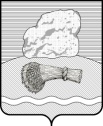 РОССИЙСКАЯ ФЕДЕРАЦИЯКалужская областьДуминичский районАдминистрация сельского поселения«СЕЛО МАКЛАКИ» ПОСТАНОВЛЕНИЕ«27» февраля  2023 года                                                                                                                                                                               № 19                                                                                                                                                         О внесении изменений в Муниципальную программу «Сохранение и развитие культуры на территории сельского поселения «Село Маклаки», утвержденную постановлением администрации сельского поселения «Село Маклаки» от 26.12.2022 г. №78 В соответствии с Федеральным Законом от 06.10.2003г. №131 – ФЗ «Об общих принципах организации местного самоуправления в РФ», Федеральным Законом от 09.10.1992г. №3612-1 «Основы законодательства Российской Федерации», Указом президента Российской Федерации от 07.05.2012г. №597 «О мероприятиях по реализации государственной социальной политики», постановлением администрации сельского поселения «Село Маклаки» от 21.10.2013г. №31 «Об утверждении Порядка принятия решений о разработке муниципальных программ сельского поселения «Село Маклаки», их формирования и реализации и Порядка проведения оценки эффективности реализации муниципальных программ сельского поселения «Село Маклаки», Уставом сельского поселения «Село Маклаки» ПОСТАНОВЛЯЮ:1.Внести изменения в муниципальную программу «Сохранение и развитие культуры на территории сельского поселения «Село Маклаки», утвержденную постановление администрации сельского поселения «Село Маклаки» от 26.12.2022 г. №78 , изложив ее в новой редакции, согласно приложению.1.1 Внести изменения в п.7 Паспорта муниципальной Программы «Сохранение и развитие культуры на территории сельского поселения «Село Маклаки» изложив ее в новой редакции:1.2 Внести в п.6.1 муниципальной программы «Сохранение и развитие культуры на территории сельского поселения «Село Маклаки» «Общий объем финансовых ресурсов, необходимых для реализации муниципальной программы», изложив его в следующей редакции:1.3 Внести изменения в п.7 «Перечень мероприятий программы «Сохранение и развитие культуры в сельском поселении «село Маклаки», изложив его в следующей редакции: Перечень мероприятий программы «Сохранение и развитие культуры в сельском поселении «Село Маклаки»2.Постановление вступает в силу   с момента подписания, подлежит обнародованию и размещению  на официальном сайте органов местного самоуправления сельского поселения «Село Маклаки» http:// maklaki.ru.3.Контроль за исполнением настоящего постановления оставляю за собой.       Глава администрации                                                                                                                        Л.И.Карпунина  7. Объемы финансирования            
муниципальной Программы за счет   
всех источников финансирования      Общий объем финансирования Программы составляет: 6 275398 руб. 00 коп.2023г. –2 135142 руб.2024г. – 1 980464 руб.2025 – 2 159792 руб.Источником финансирования Программы является местный бюджет.Наименование показателя  Всего  202320242025ВСЕГО6 2753982 1351421 9804642 159792В том числе:По подпрограммам:Маклаковский СДК 6 2753982 1351421 9804642 159792По источникам финансирования :Средства местного бюджета6 2753982 1351421 9804642 159792№ п/пНаименования мероприятияСроки реализацииУчастники программыИсточники финансированияСумма расходов, всего (тыс. руб.)В том числе по годам реализации программыВ том числе по годам реализации программыВ том числе по годам реализации программыВ том числе по годам реализации программыВ том числе по годам реализации программыВ том числе по годам реализации программыВ том числе по годам реализации программыВ том числе по годам реализации программы№ п/пНаименования мероприятияСроки реализацииУчастники программыИсточники финансированияСумма расходов, всего (тыс. руб.)202320242025Обеспечение функционирования Думиничского сельского клуба в рамках муниципальной ПрограммыОбеспечение функционирования Думиничского сельского клуба в рамках муниципальной ПрограммыОбеспечение функционирования Думиничского сельского клуба в рамках муниципальной ПрограммыОбеспечение функционирования Думиничского сельского клуба в рамках муниципальной ПрограммыОбеспечение функционирования Думиничского сельского клуба в рамках муниципальной ПрограммыОбеспечение функционирования Думиничского сельского клуба в рамках муниципальной ПрограммыОбеспечение функционирования Думиничского сельского клуба в рамках муниципальной ПрограммыОбеспечение функционирования Думиничского сельского клуба в рамках муниципальной ПрограммыОбеспечение функционирования Думиничского сельского клуба в рамках муниципальной ПрограммыОбеспечение функционирования Думиничского сельского клуба в рамках муниципальной ПрограммыОбеспечение функционирования Думиничского сельского клуба в рамках муниципальной ПрограммыОбеспечение функционирования Думиничского сельского клуба в рамках муниципальной Программы1.1 Обеспечение надлежащих организационно-технических условий для исполнения должностных обязанностей сотрудников клуба и установления им оплаты труда в соответствии с законодательством.2023-2025Администрация сельского поселения, Маклаковский СДК, Ряполовский СКМестный бюджет2 1351421 9804642 159792